Акт приема-передачи прав и обязанностей по договорам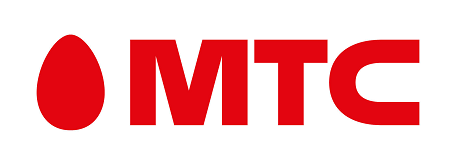            об оказании услуг связи ПАО «МТС» / оказании услуг спутникового телевидения ООО «ЦТВ» / ООО «СТВ» Мы, нижеподписавшиеся Публичное акционерное общество «Мобильные ТелеСистемы» (ПАО «МТС»), зарегистрированное по адресу: 109147, г. Москва, Марксистская ул., д. 4, ООО « ЦТВ» (в случае заключения договора с ООО «ЦТВ»), зарегистрированное по адресу: г. Москва, ул. Щепкина 51/4 стр.1, ООО «СТВ» (в случае заключения договора с ООО «СТВ»), зарегистрированное по адресу: г. Москва, ул. Щепкина 51/4 стр.1, осуществляет обработку указанных в настоящем Акте персональных данных, в целях оказания услуг связи, путем совершения, как с использованием средств автоматизации, так и без использования таких средств, следующих действий (операций) или совокупности действий (операций) с персональными данными: сбор, запись, систематизация, накопление, хранение, уточнение (обновление, изменение), извлечение, использование, передача (предоставление, доступ), блокирование, удаление, уничтожение. ПАО «МТС» вправе осуществлять обработку персональных данных в течение срока действия договора об оказании услуг связи, а также в течение сроков, предусмотренных действующим законодательством Российской Федерации.Я, ФИО сотрудника   __________________подтверждаю, что указанные в Акте данные Сторон, а также их подписи совпадают с данными из документов, удостоверяющих личность.  Подпись сотрудника ___________________ Код офиса продаж ___________________       Передающая Сторона (Абонент) ______________________________________________________________________________, ФИО (полностью) физ. лица / ИП / Наименование организации юр. лица (передающая сторона)Для физ. лица / ИП: паспорт [  ][  ][  ][  ][  ][  ][  ][  ][  ][  ][  ][  ] , выдан «__ /__ /_____г.», код подразделения[  ][  ][  ]- [  ][  ][  ],                                                                                                 серия и номер паспорта                                      кем выдан ____________________________________________________________________________________________________,                                                                                               наименование подразделения, выдавшего паспорт дата рождения «__ /__ /_____г.», место рождения ___________________________________________________________________.Для юр. лица / ИП : ИНН [  ][  ][  ][  ][  ][  ][  ][  ][  ][  ][  ][  ] , ОГРН / ОГРНИП [  ][  ][  ][  ][  ][  ][  ][  ][  ][  ][  ][  ][  ][  ][  ]и Принимающая сторона_______________________________________________________________________________________,ФИО (полностью)  физ. лица / ИП / Наименование организации юр. лица (принимающая сторона)Для физ. лица / ИП: паспорт [  ][  ][  ][  ][  ][  ][  ][  ][  ][  ][  ][  ], выдан «__ / __ / _____г.», код подразделения [  ][  ][  ]- [  ][  ][  ],                                                                                                                     серия и номер паспорта                                      кем выдан ____________________________________________________________________________________________________,                                                                                               наименование подразделения, выдавшего паспортадрес регистрации _____________________________________________________________________________________________, дата рождения «__ /__ / _____г.», место рождения___________________________________________________________________,Для не гражданина РФ: ______________________________________________________c «__ /__ / _____г.», по «__ /__ / _____г.»,                                                                                                                                                                              Сведения о пребывании на территории РФДля юр. лица / ИП: ИНН [  ][  ][  ][  ][  ][  ][  ][  ][  ][  ][  ][  ] , ОГРН / ОГРНИП [  ][  ][  ][  ][  ][  ][  ][  ][  ][  ][  ][  ][  ][  ][  ]юридический адрес организации для юр.лица_______________________________________________________________________.заключили настоящий Акт о нижеследующем:1. Абонент передает права и обязанности по Договору(-ам) (выбрать пункт(ы) ниже):   ,а также в рамках акций, участником которых на дату подписания Акта является Передающая сторона, в случае если это соответствует условиям акции.2. Подписывая настоящий Акт, Принимающая Сторона принимает права и обязанности по Договору(ам) в отношении указанных в п.1.1. настоящего Акта номеров / по Договору(ам) указанному(ым) в п. 1.2, а также в рамках акций, участником которых на дату подписания Акта является Абонент, в случае если это соответствует условиям Акции, Принимающая сторона соглашается с условиями Договора и с условиями предоставления услуг и если не предусмотрено иное, выражает согласие на: 2.1. Подвижная связь (мобильная связь): 2.2. Фиксированная связь:Контактный номер Принимающей стороны +7(_______) ____________ (Заполняется при необходимости).2.3. Спутниковое ТВ: Контактный номер Принимающей стороны +7(_______) ____________ (Заполняется при необходимости).3. Способ предоставления счета: персонифицированная система самообслуживания (личный кабинет) /  e-mail _______________________________@________________4. Принимающая Сторона принимает права и обязанности по Договору в отношении указанных в п. 1.1. настоящего акта номеров и просит (выбрать один из пунктов): изменить Договор об оказании услуг подвижной связи№ _______________от «__ /__ /_____г.», дополнив его указанным(ими) в п.1.1. настоящего Акта номером(рами). заключить Договор об оказании услуг подвижной связи № _______________ с выделением указанного(ых) в п.1.1. настоящего Акта номера(ов).5. В случае переоформления Договора полностью, все средства, имеющиеся на балансе(ах) лицевого(ых) счета(ов) независимо от суммы и даты их зачисления, переходят к Принимающей Стороне.  Переоформление номера/части номеров из Договора производится на отдельный лицевой счет/лицевые счета с нулевым балансом.6. Абонент согласен, что в случае, если мобильный номер, указанный в пункте 1.1. настоящего Акта, подключен к сервису «МТС Деньги», и он самостоятельно не вывел денежные средства со счета «Мой Кошелек» при помощи приложения «МТС Банк» (оно же «МТС Деньги») или на сайте payment.mts.ru до передачи прав и обязанностей по договору Принимающей стороне, то для возврата денежных средств необходимо повторно обратиться в салоны-магазины, работающие под товарным знаком МТС (полный перечень салонов-магазинов МТС на сайте www.mts.ru), с документом, удостоверяющим личность, и реквизитами банковской карты. В случае не обращения в течение 45 дней от даты передачи прав и обязанностей по договору Принимающей стороне, остаток денежных средств перейдет в доход ПАО «МТС-Банк».7. Данный Акт составлен в трех экземплярах, по одному для каждой из заинтересованных Сторон, и вступает в законную силу после одобрения ПАО «МТС» / ООО «ЦТВ» (в случае заключения договора с ООО «ЦТВ») / ООО «СТВ» (в случае заключения договора с ООО «СТВ»). В противном случае условия Договора останутся прежними.Передающая Сторона / представитель: ФИО:________________________________________________________Действующий на основании: __________________________________                                                          (документ, подтверждающий полномочия) _________________________________________от «___ /___ /20___г.»(номер документа подтверждающего полномочия, дата)___________________     _____________________   «___ /___ /20___г.»(подпись)                                                         (расшифровка подписи)                дата подписанияМППринимающая Сторона / представитель: ФИО:________________________________________________________Действующий на основании: __________________________________                                                          (документ, подтверждающий полномочия) _________________________________________от «___ /___ /20___г.»(номер документа подтверждающего полномочия, дата)___________________     _____________________      «___ /___ /20___г.»(подпись)                                                          (расшифровка подписи)                 дата подписанияМП